Registration Form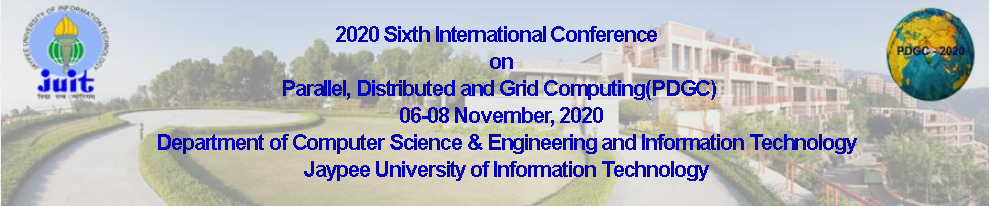 http://www.juit.ac.in/pdgc-2020/reg.phpName:                                                     Designation:                                           Email:                                                     Phone:                    Mobile:                            1. Paper that you want to register 2. Presenter’s Name:	                        		   _____ (This name will be printed in Name Tag)3. Check your “Registration Fee” (Check the Total Amount) * For extra pages Indian author Rs. 1000 per page and foreign author USD 100 per page.Note: For details regarding payment, please visit: http://www.juit.ac.in/pdgc-2020/reg.phpIn case of Bank Transfer: Also prepare your scanned bank Document (Receipt) and send it by email to pdgc2020@gmail.comThe bank transfer payment requires about 5 -10 days to be booked on the conference account. When author pay the registration fee by the bank wire transfer, please send the scanned bank receipt to confirm your registration fees payment.Upload Zipped file (Camera Ready Copy of Paper in DOC and PDF, Copyright Form, Registration Form, Payment Proof) through Easy Chair.Name:                                 Signature:                          	Date(mm/dd/yy):                        PS: This registration form will be used to register only one paper.Paper IDTitleCategoryEarly Bird Registration
(upto 5th Oct 2020)Early Bird Registration
(upto 5th Oct 2020)CategoryPROFESSIONALSSTUDENTSINDIAN DELEGATES (INR)INDIAN DELEGATES (INR)INDIAN DELEGATES (INR)Conference (Regular)*10,5007,500Conference (IEEE members)**8,4006,000Listener(Non-Author/Co- Author/General Participants)4000 (per person)4000 (per person)INTERNATIONAL DELEGATES (US $)INTERNATIONAL DELEGATES (US $)INTERNATIONAL DELEGATES (US $)Conference (Regular)*600500Conference (IEEE members)**480400Listener(Non-Author/Co- Author/General Participants)300 (per person)300 (per person)